COORDINADORA: GRACIELA ROMERO GARCIADÍAS: LUNESHORARIO: 16:00 19:00MODALIDAD: PRESENCIAL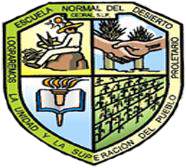 CENTRO REGIONAL DE EDUCACIÓN NORMAL “PROFRA. AMINA MADERA LAUTERIO”Código:CREN-SAC-PO-001-03Nombre del Documento:Taller: SALA DE LECTURARev. 3Nombre del Documento:Taller: SALA DE LECTURAPágina 1 de 1No.NOMBRE COMPLETOESCUELA DE PROCEDENCIA1.Guerrero Sandoval Xóchitl Dannahe CREN "PROFRA AMINA MADERA LAUTERIO"2.Cinthia Jaqueline Sánchez Pérez ESCUELA NORMAL EXPERMIENTAL "NORMALISMO MEXICANO"3.Alvarado Ávila Francisco EstebanCREN "PROFRA AMINA MADERA LAUTERIO"4.Rangel Pérez Angel David Guadalupe CREN "PROFRA AMINA MADERA LAUTERIO"5.Hernández Soto Ramón CREN "PROFRA AMINA MADERA LAUTERIO"6.Jennifer Guadalupe Barbosa Ortega CREN "PROFRA AMINA MADERA LAUTERIO"7.Betzabé Paola Galván Martin Del CampoESCUELA NORMAL EXPERMIENTAL "NORMALISMO MEXICANO"8.Jasso Pantoja Aura JanethCREN "PROFRA AMINA MADERA LAUTERIO"9.José Carlos Ramírez RodríguezCREN "PROFRA AMINA MADERA LAUTERIO"10.Jesús Emanuel Molina BelmontesCREN "PROFRA AMINA MADERA LAUTERIO"11.Jorge Pablo Salazar Balderas CREN "PROFRA AMINA MADERA LAUTERIO"12.Jonathan Joan Olivares CórdovaCREN "PROFRA AMINA MADERA LAUTERIO"13.Edwin Hazael Belmares Rodríguez CREN "PROFRA AMINA MADERA LAUTERIO"14.José Francisco González TorresCREN "PROFRA AMINA MADERA LAUTERIO"15.Monserrat Adilene Ibarra MartínezCREN "PROFRA AMINA MADERA LAUTERIO"16.Jovany Alamilla Cruz CREN "PROFRA AMINA MADERA LAUTERIO"17.18.19.20.21.22.23.24.25.26.27.28.29.30.